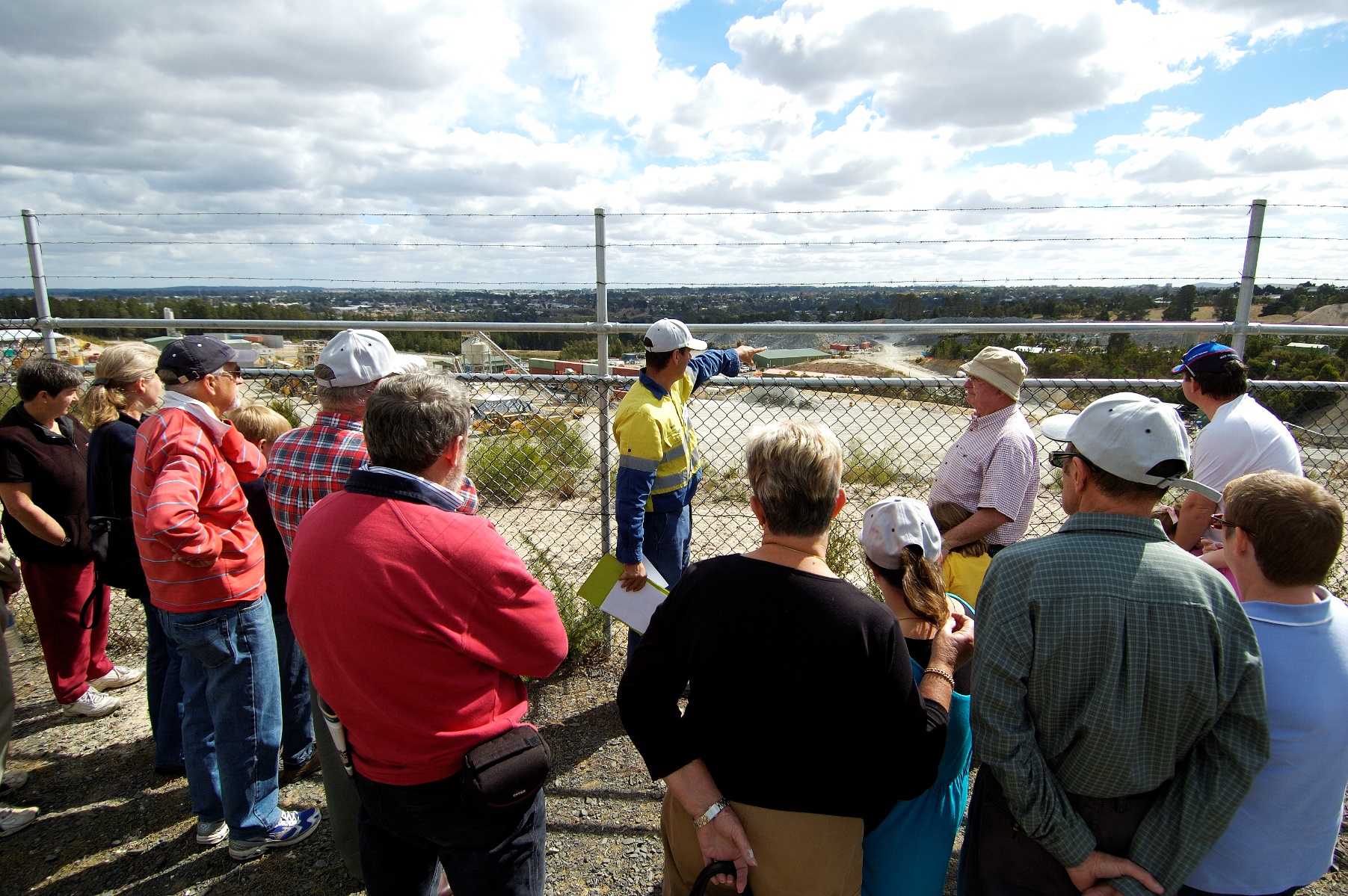 Acknowledgement of Victoria’s Traditional OwnersThe Victorian Government proudly acknowledges Victorian Traditional Owners as Victoria’s first peoples and pays its respects to their Elders past and present.We recognise the intrinsic connection of the first peoples to their Country for countless generations and their inherent obligation to maintain and strengthen their distinct cultural rights and responsibilities to care for their Country.We value Traditional Owners’ role in the management of land, water and biodiversity and acknowledge the ongoing contribution this makes to our earth resources.We have distinct legislative obligations to Traditional Owner groups that are paramount in our responsibilities in managing Victoria’s resources.We support the need for genuine and lasting partnerships with Aboriginal people and communities to understand culture and connections to Country in the way we plan for and regulate our earth resources.Disclaimer	The information contained in this report is provided for general guidance and assistance only and is not intended as advice. You should make your own enquiries as to the appropriateness and suitability of the information provided. While every effort has been made to ensure the currency, accuracy or completeness of the content we endeavour to keep the content relevant and up to date and reserve the right to make changes as required. The Victorian Government, authors and presenters do not accept any liability to any person for the information (or the use of the information) which is provided or referred to in the report.Authorised by the Victorian Government
Department of Economic Development, Jobs, Transport and Resources
1 Spring Street Melbourne Victoria 3000
Telephone (03) 9651 9999ISBN 978-1-925629-21-7 (pdf/online) © Copyright State of Victoria 2018Except for any logos, emblems, trademarks, artwork and photography this document is made available under the terms of the Creative Commons Attribution 3.0 Australia licence.For more information see the Earth Resources Regulation website www.earthresources.vic.gov.au/earth-resources-regulationThis document is also available in PDF and accessible Word format at 
http://earthresources.efirst.com.au/categories.asp?cID=46&c=4307IntroductionThe Earth Resources Regulation Branch (ERR) in the Department of Economic Development, Jobs, Transport and Resources (DEDJTR) is responsible for the regulation of minerals, extractives, petroleum, pipelines, geothermal and carbon storage activities in Victoria and offshore (Victorian) waters. The Earth Resources Regulation administers a consistent and transparent tenement management regime and conducts monitoring and compliance operations to ensure that authority holders comply with their statutory obligations.Earth Resources Regulation administered the following Acts.Mineral Resources (Sustainable Development) Act 1990 (MRSDA) (mineral exploration, mining and quarrying);Offshore Petroleum and Greenhouse Gas Storage Act 2010 (OPGGSA) (petroleum exploration and development, greenhouse gas storage and pipelines in the Victorian offshore waters);Petroleum Act 1998 (petroleum exploration and development onshore);Pipelines Act 2005 (licensing and regulation of high pressure pipelines onshore);Geothermal Energy Resources Act 2005 (geothermal energy exploration and development); andGreenhouse Gas Geological Sequestration Act 2008 (greenhouse gas storage onshore).The 2016-17 Statistical Report presents a compilation of data as reported by Victoria’s earth resources authority holders to Earth Resources Regulation. The report includes data on exploration, production, expenditure, licensing, revenues and regulatory actions.All production and expenditure figures are certified by authority holders and submitted to Earth Resources Regulation.Key observations and statistics for 2016-17 include:There were 411 licences as at 30 June 2017, which was a decline of 6.4 per cent compared to 2015-16.The number of new licences granted and renewed increased to 68 from 57 in 2015-16.In the petroleum sector, production from three new development wells came on stream in September 2016. H-2 well from Halladale field, S-1 and S-2ST1 wells from Speculant field were located within Offshore Petroleum Production Licence VIC/L1(V) located within three nautical mile zone.In the extractive sector, 529 quarries produced a total of 57.4 million tonnes of rock at a reported value of $849 million dollars, an increase of 4.5 per cent ($33.5 million) year on year.The minerals sector continued to reflect the general trend of a fluctuating commodity market over the past five years. The production of gold remained high with a further increase of 21.6 per cent to 312,229 ounces, while the production of brown coal decreased by 6.1 per cent. The amount spent on exploration increased from $38.0 million to $43.5 million (14.5 per cent increase).State revenue (rent, royalty and administrative fees) derived from the earth resources sector totalled $87.9 million, an increase of 69 per cent ($36 million). This increase was mostly attributable to an adjustment in the royalty rate for brown coal, which came into effect on 1 January 2017.Petroleum, geothermal and pipelinesPetroleumExploration for petroleum within Victoria’s jurisdiction occurred in the Otway and Gippsland geological basins.  Production activity occurred in the Otway Basin.Offshore activities occur within three nautical miles off the coast, as covered by Victorian legislation. Waters greater than three nautical miles offshore from the coast are covered by Commonwealth legislation and reported separately by Commonwealth Government agencies.Petroleum tenementsIn 2016-17, no Petroleum Exploration Permits, Retention Leases or Production Leases applications were received or granted. Table 1.1 Overview of petroleum tenements current as at 30 June 2017Source: DEDJTROnshoreNo onshore petroleum retention licence or exploration permit applications were received or granted in 2016-17. Table 1.2 Overview of onshore petroleum exploration permits Source: DEDJTRTable 1.3 Overview of onshore petroleum retention licences Source: DEDJTROffshore (Victorian Waters)No offshore petroleum exploration permits were granted and no applications were received. No applications for offshore petroleum retention and production licences were received nor were any granted.Table 1.4 Overview of offshore petroleum exploration permits Source: DEDJTRTable 1.5 Overview of offshore petroleum retention leases Source: DEDJTRTable 1.6 Overview of offshore petroleum production licences Source: DEDJTRGreenhouse gas storageThere was one application for a Greenhouse Gas Access Permit.Table 1.7 Overview of offshore Greenhouse Gas Assessment Permit Source: DEDJTRPetroleum exploration and developmentNo drilling or seismic activities occurred on Onshore Petroleum tenements in Victoria.DrillingDuring 2016/17, no onshore wells were drilled. A legislated moratorium on exploration and production of onshore conventional gas is place until June 2020, while scientific investigations are undertaken on the risks, benefits and impacts.  Onshore unconventional gas activities, including hydraulic fracturing, are banned by law.Table 1.8 Number of exploration wells drilled in Victoria Source: DEDJTRGraph 1.1 Number of exploration wells drilled Source: DEDJTRGeophysical SurveysEnterprise II 3D TZ (Transition Zone) Marine Seismic Survey was acquired in Offshore Petroleum Exploration Permit VIC/P42(V), Onshore (Petroleum Exploration Permits) PEP 168, PEP169 and (Petroleum Production Licence) PPL8. The survey was initiated in January and completed in April 2017.ProductionProduction from three new development wells came on stream in September 2016. H-2 well from Halladale field, S-1 and S-2ST1 wells from Speculant field were located within Offshore Petroleum Production Licence VIC/L1(V) located within three nautical mile zone.Carbon dioxide production at Boggy Creek (PPL3) and gas injection and production at the Iona gas storage facility (PPL1 and PPL2) which are both onshore facilities located in the Otway Basin.Table 1.9: Otway onshore production and injection 2016-17^Source: DEDJTR*bbl = barrels **MMscf = million standard cubic feet ^ Table updated the 2016-17 figuresGeothermal energyAs at 30 June 2017, there were six current geothermal energy exploration permits. No geothermal energy retention leases or production licences were granted in 2016-17. Geothermal energy activities in Victoria remain limited to exploration. Geothermal energy tenementsNo geothermal energy tenements in 2016-17.Table 1.10 Overview of geothermal exploration permitsSource: DEDJTRPipelinesOne onshore application and one offshore application were granted during the year. Five alterations to pipeline routes were registered, with four classified as minor alterations and one classified as a significant alteration. Table 1.11 Onshore pipeline licences applications received and granted
Source: DEDJTRTable 1.12 Offshore pipeline licences applications received and granted (Victorian waters)Source: DEDJTRTable 1.13 Pipeline licences current as at 30 June 2017Source: DEDJTRTable 1.14 Onshore pipeline licence alterations of route registeredSource: DEDJTRMineralsMineral tenementsThe number of current retention and prospecting licences continued to increase year on year. The area covered by exploration licences also increased by 7 per cent. The total number of exploration and mining licences continued to reduce year on year.Table 2.1 Licences current as at 30 JuneSource: DEDJTRGraph 2.1 Licences current as at 30 JuneSource: DEDJTRTable 2.2 New licence applications and licence renewals in 2016-17Source: DEDJTRTable 2.3 Licences granted and renewed Source: DEDJTRGraph 2.3 a) Exploration licences granted and renewed Source: DEDJTRGraph 2.3 b) Mining licences granted and renewed
Source: DEDJTRGraph 2.3 c) Prospecting* and retention licences grantedSource: DEDJTR 
* A prospecting licence cannot be renewed.The total area covered by exploration licences (current and in application) was 51,984 km2, an increase of 7 per cent compared to 2017.Table 2.4 Total area covered by exploration licences (current and in application as at 30 June 2016) Source: DEDJTR*Figures for 2014 and 2015 have been revised due to calculation errors.Graph 2.4 a) Total area of Victoria covered by mineral exploration licencesSource: DEDJTRMineral exploration and mining expenditureAustralian Bureau of Statistics (ABS) data shows an increase of 40.8 per cent ($28.9 M to $40.7M) in Victorian exploration expenditure in 2016/17 compared to 2015/16. Data reported to Earth Resources Regulation on mineral exploration shows that the amount spent on exploration increased from $38.0 million to $43.5 million (14.5 per cent increase). MRSDA data shows that expenditure on mining has increased 10.6 per cent from $685.6 million to $758.3 million. Table 2.5 Expenditure on mineral exploration and mining development ($A million) Source: Figures collated from activity reports forwarded to DEDJTR required under the MRSDA, and ABS, Actual and Expected Private Mineral Exploration (Catalogue No. 8412.0)^ Data corrected as at 15/06/2018By sector, exploration in gold mining and mineral sands accounted for over two-thirds of all exploration expenditure. Graph 2.5 a) Expenditure on mineral exploration and mining Source: DEDJTR 1 The ABS reports quarterly on private mineral exploration expenditure for all Australian states and the Northern Territory (NT). Victorian mineral exploration and mining expenditure is also reported in accordance with the requirement of the MRSDA. The ABS exploration expenditure statistics can vary significantly from expenditure reported under the MRSDA. The difference between these two exploration expenditure data sets is mainly due to the difference in methodologies for data collection, and the inclusion of the exploration expenditure on mining licences in the MRSDA figure. The ABS statistics are a valid basis for comparison of Victorian expenditure with that of other states/NT. However, the MRSDA figures provide greater detail.2 Change of metric - expenditure on Exploration and Retention Licences with an Expenditure Reporting Period that ends within the Financial Year.3The MRSDA mining expenditure figure covers all expenditure on mining and prospecting licences (including capital and operating expenses), less any specified exploration expenditure on mining and prospecting licences.Table 2.6 Expenditure on mineral exploration and mining by commodity* Source: DEDJTR*Notes: Expenditures are allocated to commodity according to the primary nominated mineral commodity on the licence.** “Other” includes cases where there is more than one primary mineral. Graph 2.6 Mineral exploration and mining expenditure by commodity (MRSDA) 2016-17Source: DEDJTRMineral productionGold production increased 72.8K ounces (28.4 per cent) from 256,653 ounces to 329,452 ounces. Brown coal production decreased by 6.1 per cent from 59.75 million tonnes to 56.1 million tonnes.Table 2.7 Mineral production over time*Source: DEDJTR, statutory returns under the MRSDA.*Gold reported in ounces, brown coal in thousand tonnes, gypsum in cubic meters, and the remainder in tonnes. ** Data correction for 2015/16 values^Data corrected as at 15/06/2018Table 2.8 Mineral production sales values (A$ million) Source: DEDJTR, statutory returns under the MRSDA.*No unit value is assigned to brown coal for the purposes of determining its production value. Brown coal is almost entirely used for electricity production and is largely an internal transfer within mining/generation entities. As such, there is no available market price for brown coal. **The average price of gold for 2015-16 was used multiplied by production amount.^Data corrected as at 15/06/2018Graph 2.8 Gold production (ounces) by yearGold production for 2016-17 was 312,229 ounces, being the highest in the last six years.Source: DEDJTRTable 2.9 Brown coal production (‘000 tonnes) by yearSource: DEDJTR, statutory returns under the MRSDA.Extractive resourcesQuarries produce predominantly hard rock, clay, sand and gravel, which are mostly used for constructing houses, public infrastructure and private sector developments.As at 30 June 2017, there were 888 current work authorities for quarries granted under the MRSDA. The total number of quarries has remained relatively stable over the last decade.Table 3.1 Status of extractive industry work authorities* as at 30 June 2017Source: DEDJTR*A Work Authority is granted under the MRSDA.**This is when an applicant has paid a Work Authority application fee or a Work Plan fee.Graph 3.1 Extractive industry quarries 2012-13 to 2016-17Source: DEDJTRSales of quarry products fluctuate based on the demand from the domestic building and construction sector. A total of 529 quarries reported production in 2016/17 compared to 535 in 2015/16.Sales volume 2016-17 increased by 21.3 per cent (10.1 million tonnes). Sales value increased by $33.5 million or 4.5 per cent compared to 2014-15 and 2015-16.Table 3.2 Victorian Extractive industry sale by Product Type 2016-17Source: DEDJTR, statutory returns under the MRSDA.Table 3.3 Victorian extractive industries sales by rock type 2016-17 Source: DEDJTR, statutory returns under the MRSDA.*Sedimentary (usually rippable rocks including sandstone, shale, siltstone, chert, mudstone, claystone).Revenue and bondsRevenueIn 2016-17, a total of $87.9 million was collected from industry in royalties and fees under the relevant Acts. This was an increase of 69 per cent ($36 million) compared to $51.9 million collected in 2015-16. This increase was mostly attributable to an adjustment in the royalty rate for brown coal from $0.0776/Gigajoule to $0.2324/Gigajoule, which came into effect on 1 January 2017.Table 4.1 Mineral, extractive and petroleum revenue 2016-17Source: DEDJTRGraph 4.1 a) Mineral, extractive and petroleum revenue 2016-17Source: DEDJTRTable 4.2 Minerals, extractive and petroleum royalties 2016-17Source: DEDJTRGraph 4.2 Mineral, extractive and petroleum royalties 2016-17Source: DEDJTRRehabilitation bondsThe total monetary value of the rehabilitation bonds held by Earth Resources Regulation in 2016-17 was $474.5 million, an increase of 43.5 per cent ($144 million) year on year.Table 4.3 Value of rehabilitation bonds by authority type ($A million)Source: DEDJTRGraph 4.3 a) Value of rehabilitation bonds by authority type ($A million) 2011-12 to 2016-17 Source: DEDJTR Table 4.4 Rehabilitation bond reviews over timeSource: DEDJTRGraph 4.4 Outcome of bond reviews over timeMonitoring, compliance and enforcementEarth Resources Regulation undertakes a compliance program to ensure that authority holders comply with their obligations. Monitoring, compliance and enforcement activities under the MRSDA are summarised in the table below. Graph 5.1 Monitoring, compliance and enforcement activities 2016-17Source: DEDJTRDepartment of Economic Development, Jobs, Transport and Resources1 Spring Street Melbourne Victoria 3000Telephone 1300 366 356© Copyright State of Victoria, Department of Economic Development, Jobs, Transport and Resources 2018Except for any logos, emblems, trademarks, artwork and photography, this document is made available under the terms of the Creative Commons Attribution 3.0 Australia licence.This document is also available in an accessible format at http://earthresources.efirst.com.au/categories.asp?cID=46VersionAmendments v1.01FY 2014-15 Expenditure on minerals exploration and mining correctionAmendments made to Table 2.5 (page 14):MRSDA Exploration expenditure amended from $32.3M to $47.5MMRSDA Mining expenditure $622.3M to $607.8Mv1.01FY 2016-17 Gold production and Sale Value correction Amendments made to Introduction (page4) and Table 2.7 (page 16):Gold Production from 329,452 ounces to 312,229 ouncesGold Sales Value from $547.8M to $519.8MV1.02Table 2.2.2.3 Gas ProductionUpdated the table to 2016-17 data. Petroleum Exploration Permits Petroleum Retention Leases Petroleum Production Licences Other Tenements (PSAA, PSDA, AA)Onshore113133Offshore (Vic)31122011-122012-132013-142014-152015-162016-17Application Received100000Granted0220002011-122012-132013-142014-152015-162016-17Application Received000000Granted0000002011-122012-132013-142014-152015-162016-17Application Received002000Granted1002002011-122012-132013-142014-152015-162016-17Application Received000000Granted0000002011-122012-132013-142014-152015-162016-17Application Received001000Granted0001002011-122012-132013-142014-152015-162016-17Application Received000011Granted000001YearOffshore (Vic) GippslandOffshore (Vic) OtwayOnshore GippslandOnshore OtwayOnshore MurrayTotal wells2011-120011022012-130020022013-140000002014-150000002015-160100012016-17000000Total013105FieldCondensate (bbl*)Gas Production (MMscf**)CO2 Prod. (tonnes)Gas Injection (MMscf)CommentsIona5879,668-13,952Boggy Creek3.7-34,937-Ex wellhead figuresHalladale BlackWatch and Speculant (HBWS)201,93519,598--Description2011-122012-132013-142014-152015-162016-17Application Received000000Granted0000002011-122012-132013-142014-152015-162016-17Application Received002310Granted1010312011-122012-132013-142014-152015-162016-17Application Received000001Granted000001TenementNumber of licencesOnshore214Offshore (Vic)14Type of Alteration of RouteNumber of registrationsMinor4Significant1Total5Tenement Type20122013201320142014201520152016201620172017Exploration Licences326326311311271271247247211211180Mining Licences208208212212191191171171170170162Prospecting Licences11131331314141515154Retention Licences00111188111115Totals535535537537494494467467443443411Change year-on-year (%)2.92.90.40.4-8.0-8.0-5.5-5.5-6.0-6.0-6.4ReceivedGranted / RenewedWithdrawnRefusedExploration Licence Applications412160Renewal Exploration Licence Applications181700Sub Total Exploration Licence Applications593860Mining Licence Applications1010Renewal Mining Licence Applications101500Sub Total Mining Licence Applications111510Prospecting Licence Applications191100Retention Licence Applications3400Total926870 Year2011-122012-132013-142014-152015-162016-17Exploration Licences Granted624137371721Exploration Licences Renewed745257191317Subtotal Exploration Licences Granted and Renewed1369394563038Mining Licences Granted12119320Mining Licences Renewed211428141015Sub Total Mining Licences Granted and Renewed332537171215Prospecting Licences Granted11218131211Retention Licences Granted001734Total Licences170130150935768 Year201220132014201520162017Total area (km2)83,90077,36667,833*54,698*48,56951,9842011-122012-132013-142014-152015-162016-17Mineral Exploration (ABS)158.538.632.622.928.940.7MRSDA Exploration237.839.730.547.5^38.043.5MRSDA Mining3813.8701.2650.3607.8^685.6758.3SectorExploration 
($A million)As % of totalMining 
($A million)As % of totalCoal 0.462.4%431.2155.1%Gold 8.2942.4%275.9936.6%Mineral Sands4.7624.4%15.552.0%Other**6.0330.8%48.996.3%Total19.55100%771.74100%YearBrown Coal (1000 Tonnes)Gold(Ounce)Antimony(Tonnes)Zircon(Tonnes)Rutile(Tonnes)Ilmenite(Tonnes)Feldspar(Tonnes)Gypsum(M³)Kaolin and fine clay(Tonnes)2011-1269,124211,2015,007187,538261,74442,81495,310630,25880,2022012-1359,854225,7764,55886,243140,84267,06761,578499,681204,1642013-1458,001225,1685,336128,064243,355563,37144,254454,526167,3332014-1560,957198,3873,68477,16285,983383,36940,232335,374152,0472015-1659,757256,6535,94552,02690,31857,76330,730314,759**202,229**2016-1756,095312,229^5,13845,59773,81244,9440282,720192,150Change
year-on-year (%)-6.1%21.6%-13.6%-12.4%-18.3%-22.2%-100.0%-10.2%-5.0%Mineral2014-152015-162016-17Change year-on-year (%)Brown Coal*N/AN/ANANAGold286.9411.4**519.8^+26.3%Antimony37.830.633.6+9.8%Heavy Mineral Sands (Zircon, Rutile, Ilmenite)185.1175.9188.5+7.2%Industrial Minerals (Feldspar, Gypsum, Kaolin & fine clay)10.210.08.0-20.0%Others (including silver, peat and quartz)0.10.60.2-66.7%Total (excl. brown coal)520.1628.5750.1+19.3%YearMaddingley Brown Coal Co.
 Bacchus MarshAlcoa AngleseaLoy YangYallournHazelwoodAnnual Total2011-12211,02230,23717,40420,44069,1242012-131891328,92112,88517,11859,8542013-14191,03426,96713,49416,48758,0012014-1519-27,62417,17116,14460,9572015-1623-27,06617,97914,68959,7572016-1745-27,75217,67410,62456,095TenementApplication**CurrentWork Authority25888Product GroupProduct TypeSales Volume
(Million Tonnes)Sales Value($Am)Single Size ProductsAggregate20.65383.47Single Size ProductsArmour0.101.64Single Size Products Total20.76385.12Multi Size ProductsFill3.3329.95Multi Size ProductsRoad Base6.3784.66Multi Size ProductsRoad Sub-Base10.39125.57Multi Size Products Total20.08240.17Clay Products Brick0.782.17Clay Products Stoneware Pottery0.000.03Clay Products Tile/Pipe0.030.08Clay Products Total0.812.28Limestone ProductsAgriculture0.5214.14Limestone ProductsCement0.030.57Limestone ProductsLime0.152.43Limestone Products Total0.6917.15Sand Products Concrete Sand8.94124.40Sand Products Fine Sand1.7016.95Sand Products Foundry Sand0.7417.22Sand Products Industrial Filters0.030.31Sand Products Total11.41158.88MiscellaneousDimension Stone0.071.00MiscellaneousSoil0.030.42MiscellaneousUnspecified3.5644.25Miscellaneous Total3.6745.66Grand Total57.42849.27Rock TypeProduct TypeSales VolumeSales ValueRock TypeProduct Type(million tonnes)($Am)Hard RockBASALT 20.72333.97GNEISS0.030GRANITE5.73101.09HORNFELS573.1QUARTZITE0.050.54RHYODACITE1.838.03SCHIST0.214.04SLATE0.030.98TRACHYTE0.030.54Hard Rock Total33.6552.29Soft RockCLAY & CLAY SHALE1.082.62LIMESTONE1.7825.58SAND & GRAVEL16.59216.74SEDIMENTARY*2.9537.09SCORIA0.6711.09SOIL0.030.42TUFF0.723.44Soft Rock Total23.82296.98Other/Aggregates00GRAND TOTAL57.42849.27Revenue StreamRevenue ($A million)Fees and charges0.7Rent1.4Royalty84.4Mine Stability Levy1.4Total87.9SectorRoyalties ($A million)Mining66.2Extractive14.9Petroleum3.4Total84.5YearExploration LicenceMining LicenceProspecting LicenceRetention LicenceExtractive Industry Work AuthorityTotal2011-122.5156.90N/A80.9240.32012-132.4158.30.025N/A81.0241.72013-142.1183.40.0910.01090.9276.52014-151.9153.00.1380.05085.8241.02015-162.0239.60.20.188.6330.52016-172.0380.50.20.191.7474.5YearNumber of Bonds ReviewedResult of Review - 
IncreaseResult of Review No ChangeResult of Review -Decrease or Release2011-122161919342012-132583722012013-142146613992014-151065410422015-16100486462016-1791461233Activities2014-152015-162016-17Audit155186170Environmental Review Committees357696Inspections380366357Meetings49199106Site Closures283225Site Visits518086Total698939840